California Scholarship FederationCommunity Service Hours FormThe California Scholarship Federation emphasizes high standards of service, scholarship, and citizenship for California high school students. CSF encourages service to the school and community while fostering pride in scholastic achievement.Name:__________________________	Year_________	Semester:   1st    2ndName of Organization:_____________________		Number of Hours:________Supervisors Signature:_____________________		Date: _______________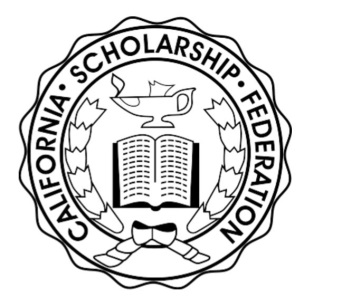 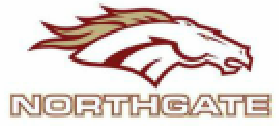 _ _ _ _ _ _ _ _ _ _ _ _ _ _ _ _ _ _ _ _ _ _ _ _ _ _ _ _ _ _ _ _ _ _ _ _ _ _ _ _ _ _ _ _ _ _ _ _ _ _ _ _ California Scholarship FederationCommunity Service Hours FormThe California Scholarship Federation emphasizes high standards of service, scholarship, and citizenship for California high school students. CSF encourages service to the school and community while fostering pride in scholastic achievement.Name:__________________________	Year_________	Semester:   1st    2ndName of Organization:_____________________		Number of Hours:________Supervisors Signature:_____________________		Date: _______________